  VALİ MUSTAFA UYGUR PRIMARY SCHOOL 1ST  UNIT                         ASSESMENT    EXAM FOR 2ND GRADESNAME-SURNAME (İSİM-SOYİSİM):…………………………………………………………………………………………. CLASS(SINIF):……………………………………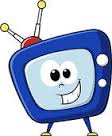 1-                    a.)helicopter          b.)balloon	          c.) television2- Hayvanları çok severim ve onları tedavi ederim. Sizce benim mesleğim nedir? 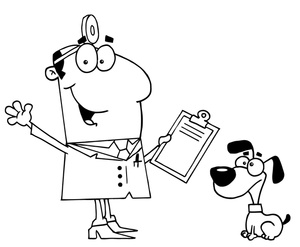             a.) footballer            b.) doctor            c.)veterinarian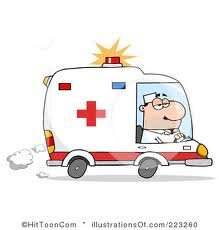 3-a.)ambulanceb.)wagon                          c.)zebra4-JACKET    kelimesini ifade eden resim hangisidir?a.)       b.)        c.) 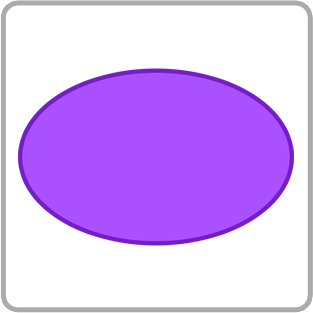 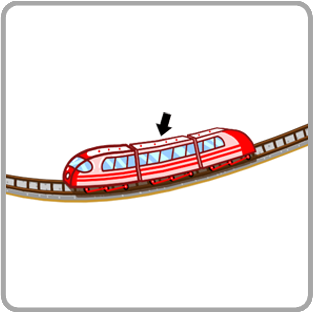 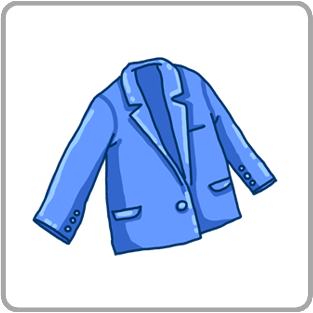 5-                                                                                                                    Yandaki harflerden hangi anlamlı kelime oluşturulur?a.)cafeteria                 b.)football                  c.)lemon6-  What’s that?  (Şu nedir?)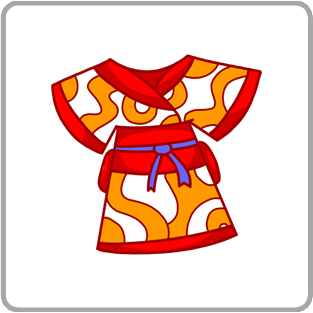   a.)That’s a kimono  b.)That’s a doctor  c.)That’s a garage7-THAT’S MUSIC.  Bu cümlede bahsedilen hangi resimdir?a.)      b.)           c.) 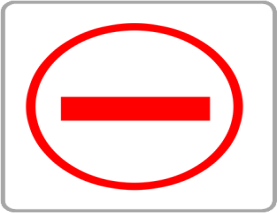 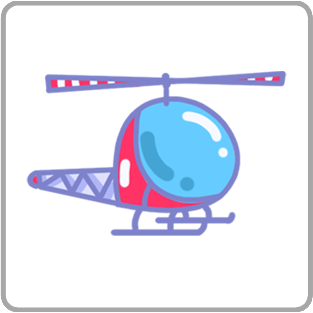 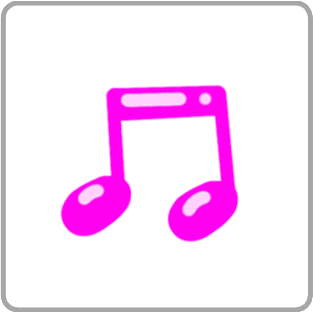 8- That’s …………..             Boşluğa hangisi getirilmelidir?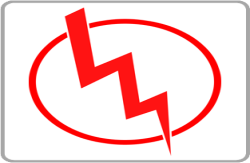       a.)negative       b.)electric     c.)broccoli9-KSİLAFON   kelimesinin İngilizcesi hangisidir?a.)xylophone          b.) cafeteria            c.)quiz10-A-B-C-….-E-F-G-…..I-J-K     Alfabede eksik olan harfler hangileridir?M  - L D  - H X  - Ywww.eegitimim.com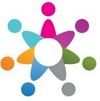 